Основной чертежпроекта внесения изменений в проект планировки Северного района муниципального образования "Город Архангельск" в части территории в границах ул. Полевой площадью 2,7845 га
Функциональное зонирование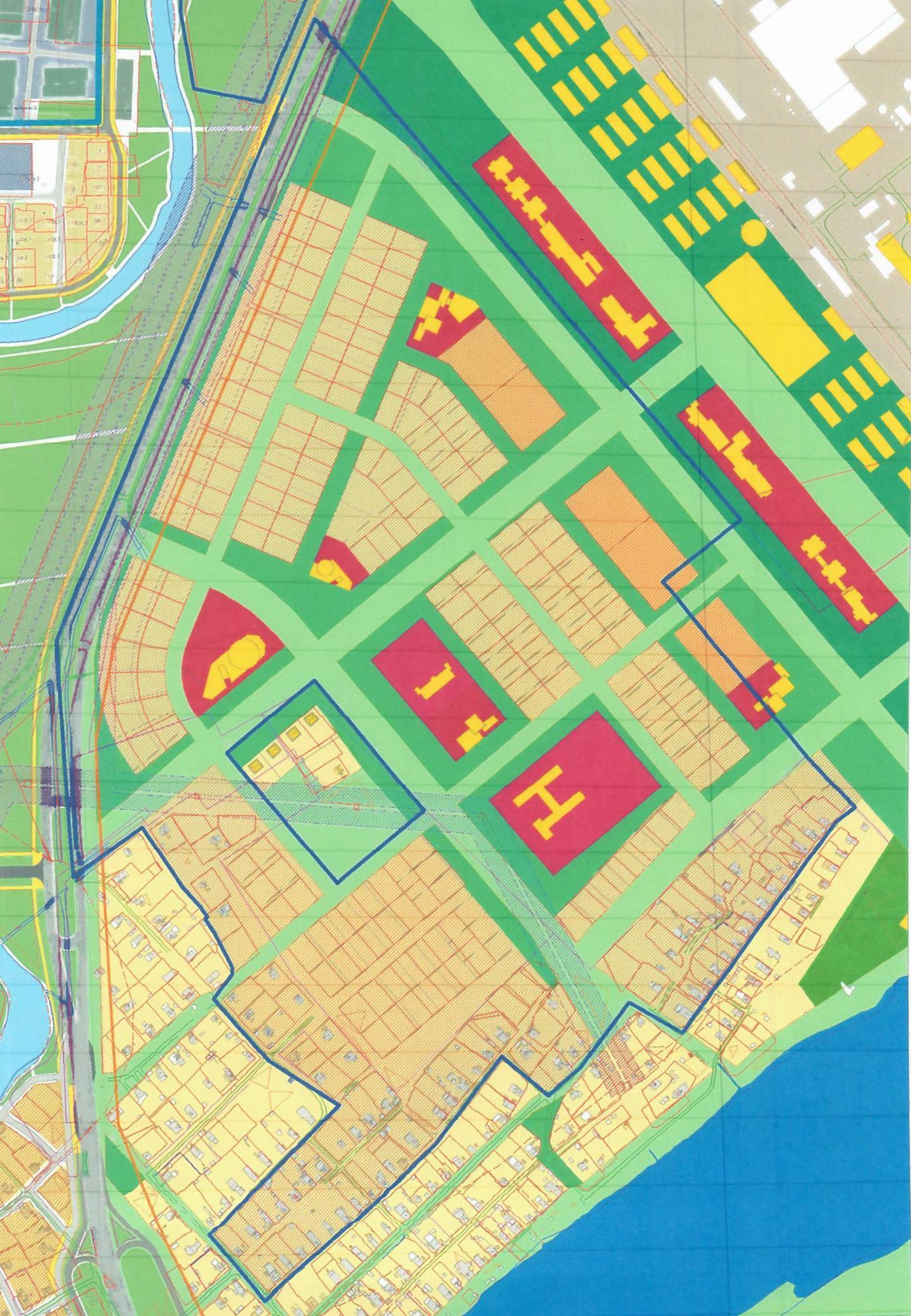  Среднеэтажная жилая застройка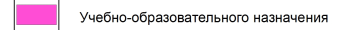 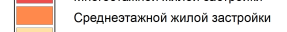 Учебно-образовательное назначение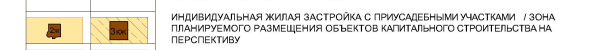 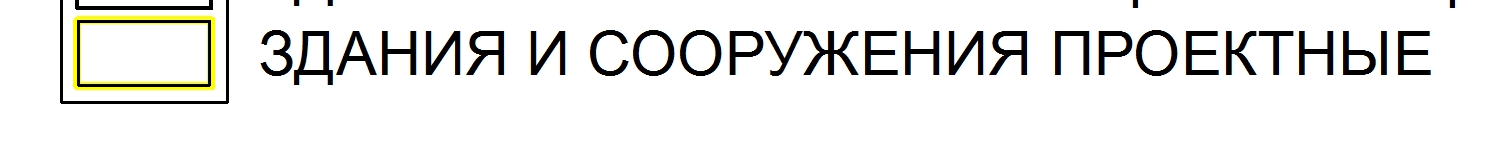 